附件2：   “北京香山会议”报名回执表说明：请于4月10日前填表格发送至调查活动组委会秘书处邮箱、或扫描以下二维码报名。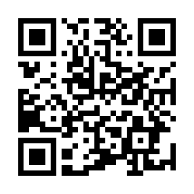 “北京香山会议”报名二维码（扫描二维码可直接填写参会人员信息）单位名称地址邮编联系人电话/微信传真邮箱电话/微信传真参 会 代 表姓名性别职务手机电话是否单间是否接机/接站参 会 代 表参 会 代 表航班/ 动车信息特别要求